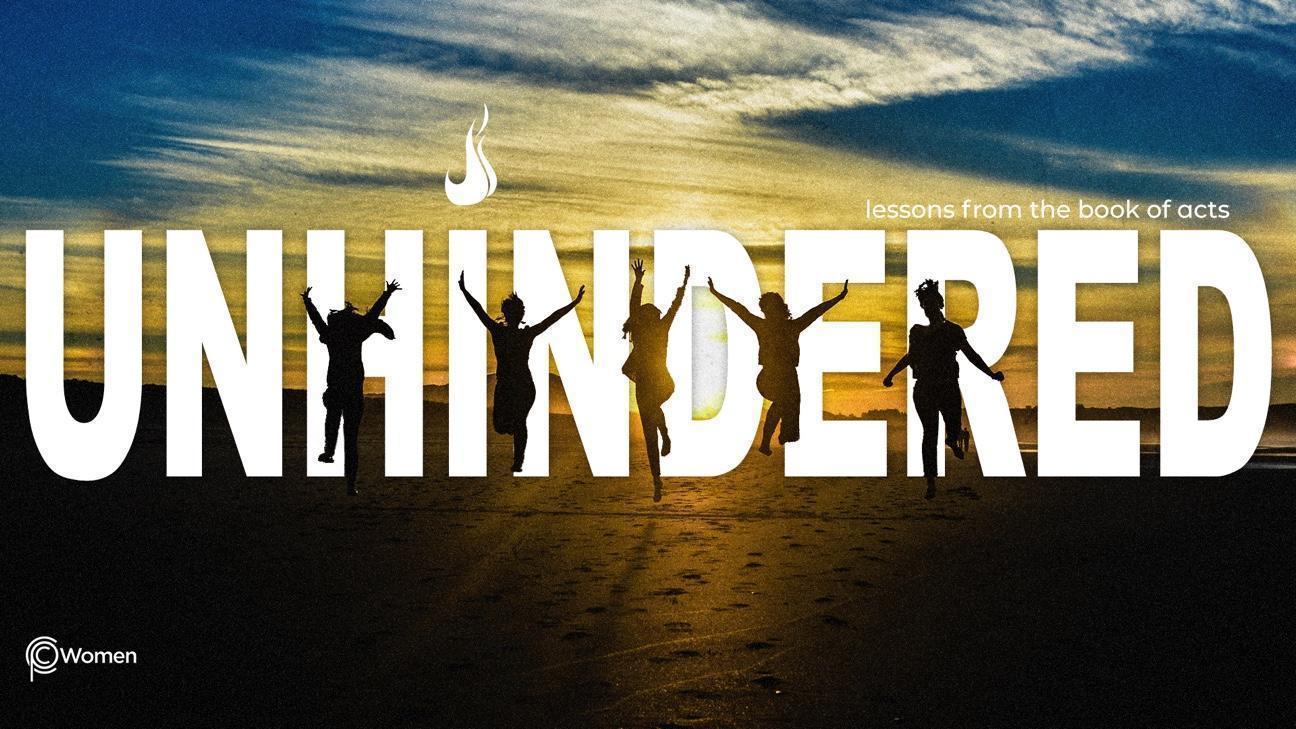 ____________________________________________________________________________LESSON 3     ACTS 3:1 - 4:4 1.  What truth or verse from our study of Acts 2, when the Holy Spirit was poured out, struck a chord and how did it challenge you? 2.  Ask God to reveal Himself to you as you read through Acts 3:1-4:4, which records an amazing healing by faith in the name of Jesus. When was the last time you were filled with wonder or amazement at something God has done and what attribute(s) of God were on display?3.  a)  What is the situation of the man who Peter and John encounter at the temple gate in Acts 3:1-11? What does this man ask of them and what does he receive?b)  In what ways do you think this man was changed and how did those who recognized him react to this change?  4. Read V12 – 16.a) Captured in Peter’s question in V12, what was the crowd’s error in thinking? How does Peter’s response in V16 declare an important truth to counter that thinking?b) What actions does Peter attribute to the onlookers with respect to the treatment of Jesus and what actions does he attribute to God (V13-15)?5.  How does Peter explain Jesus’ suffering in V17-18? When have you seen God use people, acting in ignorance, to fulfill His purposes, maybe even unbelievers in your own life?6.  What is the hope of a repentant sinner based on V19-21 and how might that lead to times of refreshment from the Lord? How have you experienced refreshment through repentance?7.  Challenge: How do Moses and the prophets point to Jesus from V22-26? See Genesis 12:3 for God’s promise to Abraham.8.  According to Acts 4:1-4, what was Peter and John’s message, and how did the religious leaders receive it in contrast to many of the onlookers?  9. REFLECT ON THE WORDS OF JESUSIn Luke 17:19, Jesus told a leper who was healed, “Rise and go; your faith has made you well.” Consider how the healing experienced by the lame man and the leper is available to those who have faith in Jesus and what wounds of yours or another require the healing touch of Jesus. Come before the Lord interceding for healing He has yet to complete or in praise for healing He has accomplished.NAME                                                                          PRAYER REQUEST